ВНУТРИГОРОДСКОЕ МУНИЦИПАЛЬНОЕ ОБРАЗОВАНИЕ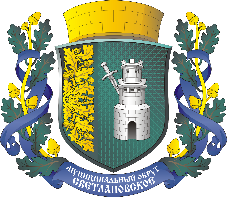 ГОРОДА ФЕДЕРАЛЬНОГО ЗНАЧЕНИЯ САНКТ-ПЕТЕРБУРГАМУНИЦИПАЛЬНЫЙ ОКРУГ СВЕТЛАНОВСКОЕМЕСТНАЯ АДМИНИСТРАЦИЯПОСТАНОВЛЕНИЕ19.06.2023                                                                                                                      № 20.1«О внесении изменений в Постановление Администрации МО Светлановское от 31.12.2020 № 11 «Об утверждении Порядка осуществления бюджетных полномочий главным администратором доходов бюджета внутригородского муниципального образования Санкт-Петербурга муниципальный округ Светлановское»В соответствии с приказом Министерства Финансов Российской Федерации от 18.11.2022 №172н «Об утверждении общих требований к регламенту реализации полномочий администратора доходов бюджета по взысканию дебиторской задолженности по платежам в бюджет, пеням и штрафам по ним» Местная администрация внутригородского муниципального образования города федерального значения Санкт-Петербурга муниципальный округ СветлановскоеПОСТАНОВЛЯЕТ:1. Внести следующие изменения в Постановление Администрации МО Светлановское от 31.12.2020 № 11 «Об утверждении Порядка осуществления бюджетных полномочий главным администратором доходов бюджета внутригородского муниципального образования Санкт-Петербурга муниципальный округ Светлановское» (далее – Постановление):1.1. Наименование Постановления после слов «внутригородского муниципального образования» дополнить словами «города федерального значения».1.2. В Порядке осуществления бюджетных полномочий главным администратором доходов бюджета внутригородского муниципального образования Санкт-Петербурга муниципальный округ Светлановское утвержденного Постановлением (далее – Порядок):1.2.1 Наименование Порядка после слов «внутригородского муниципального образования» дополнить словами «города федерального значения».1.2.2. Абзац 1 пункта 1 Порядка после слов «внутригородского муниципального образования» дополнить словами «города федерального значения».1.2.3. Абзац 2 пункта 1 Порядка после слов «внутригородского муниципального образования» дополнить словами «города федерального значения».1.2.4. Подпункт 3 пункта 2 Порядка после слов «местного бюджета» дополнить словами «в части доходов;».1.2.5. Пункт 2 Порядка дополнить подпунктами 1.1), 2.1), 3.1), 3.2), 6.1) и 6.2) следующего содержания:«1.1) заполняет (составляет) и отражает в бюджетном учете первичные документы по администрируемым доходам;».«2.1) представляет сведения, необходимые для составления прогноза поступления доходов местного бюджета;».«3.1) принудительно взыскивает с плательщика платежей в бюджет, в том числе пеней и штрафов через судебные органы или через судебных приставов в случаях, предусмотренных законодательством Российской Федерации, с доведением необходимой для заполнения платежного документа информации до суда (мирового судьи) и (или) судебного пристава-исполнителя в соответствии с нормативными правовыми актами Российской Федерации;3.2) доводит до плательщиков сведения о реквизитах счетов и информации, необходимой для заполнения расчетных документов при перечислении средств в доход бюджета;».«6.1) организует осуществление контроля за исполнением подведомственными им администраторами доходов местного бюджета их бюджетных полномочий;».«6.2) требует об установлении администраторами доходов бюджетов регламента реализации полномочий по взысканию дебиторской задолженности по платежам в бюджет, пеням и штрафам по ним, разработанного в соответствии с общими требованиями, установленными Министерством финансов Российской Федерации;».1.2.6. Подпункт 7) пункта 2 Порядка слово «осуществляют» заменить на слово «осуществляет».1.2.7. Пункт 3 Порядка дополнить подпунктами 3.1), 5.1), 5.2) и 5.3) следующего содержания:«3.1) принимает решения о зачете (уточнении) платежей в местный бюджет и представляет соответствующие уведомления в орган Федерального казначейства;».«5.1) устанавливает регламент реализации полномочий по взысканию дебиторской задолженности по платежам в бюджет, пеням и штрафам по ним, разработанного в соответствии с общими требованиями, установленными Министерством финансов Российской Федерации;».«5.2) в случае и порядке, установленных главным администратором доходов бюджета формирует и представляет главному администратору доходов бюджета сведения и бюджетную отчетность, необходимые для осуществления полномочий соответствующего главного администратора доходов бюджета;».«5.3) предоставляет информацию, необходимую для уплаты денежных средств физическими и юридическими лицами платежей, являющихся источниками формирования доходов бюджета в Государственную информационную систему о государственных и муниципальных платежах (далее – ГИС ГМП) в соответствии с порядком, установленным Федеральном законом от 27 июля 2010 года N 210-ФЗ "Об организации предоставления государственных и муниципальных услуг", за исключением случаев, предусмотренных законодательством Российской Федерации;».1.2.8. Дополнить Порядок пунктом 4 следующего содержания:«4. Заполнение (составление) и отражение в бюджетном учете первичных документов по администрируемым доходам бюджетов осуществляется в соответствии с приказами Министерства финансов Российской Федерации:- от 27.02.2018 N 32н "Об утверждении федерального стандарта бухгалтерского учета для организаций государственного сектора "Доходы"; - приказом Министерства финансов Российской Федерации от 01.12.2010 N 157н "Об утверждении Единого плана счетов бухгалтерского учета для органов государственной власти (государственных органов), органов местного самоуправления, органов управления государственными внебюджетными фондами, государственных академий наук, государственных (муниципальных) учреждений и Инструкции по его применению"; - от 06.12.2010 N 162н "Об утверждении Плана счетов бюджетного учета и Инструкции по его применению"; - от 30.03.2015 N 52н "Об утверждении форм первичных учетных документов и регистров бухгалтерского учета, применяемых органами государственной власти (государственными органами), органами местного самоуправления, органами управления государственными внебюджетными фондами, государственными (муниципальными) учреждениями;- от 29.11.2017 N 209н "Об утверждении Порядка применения классификации операций сектора государственного управления"; - от 15.04.2021 N 61н "Об утверждении унифицированных форм электронных документов бухгалтерского учета, применяемых при ведении бюджетного учета, бухгалтерского учета государственных (муниципальных) учреждений, и Методических указаний по их формированию и применению".».1.2.9. Дополнить Порядок пунктом 5 следующего содержания:«5. Сверка данных бюджетного учета по поступлениям администрируемых доходов бюджетов с данными соответствующего территориального органа Федерального казначейства о поступлениях проводится в порядке, установленном приказом Министерства финансов Российской Федерации от 13.04.2020 N 66н "Об утверждении Порядка учета Федеральным казначейством поступлений в бюджетную систему Российской Федерации и их распределения между бюджетами бюджетной системы Российской Федерации", ежеквартально на первое число месяца, следующего за отчетным, а также в сроки, необходимые для исполнения соответствующих бюджетных полномочий.В случае выявления расхождений между отчетными данными органа Федерального казначейства и администратора поступлений в бюджет устанавливаются причины указанного расхождения и принимаются меры по их устранению.»1.2.10. Дополнить Порядок пунктом 6 следующего содержания:«6. Уточнение невыясненных поступлений осуществляется в соответствии с приказом Министерства финансов Российской Федерации от 13.04.2020 N 66н "Об утверждении Порядка учета Федеральным казначейством поступлений в бюджетную систему Российской Федерации и их распределения между бюджетами бюджетной системы Российской Федерации".Администратор доходов бюджета в срок, не превышающий двадцати рабочих дней (если законодательством Российской Федерации не установлен иной срок) со дня представления в его адрес Запроса на выяснение принадлежности платежа по невыясненным поступлениям уточняет или отказывается от указанных в Запросе поступлений Уведомлением об уточнении вида и принадлежности платежа, Уведомлением об уточнении вида и принадлежности платежа, представленным налоговым органом.».1.2.11. Дополнить Порядок пунктом 7 следующего содержания:«7. Возврат денежных средств физическим и юридическим лицам в случаях осуществления ими платежей, являющихся источниками формирования доходов местного бюджета осуществляется в соответствии с приказом Министерства финансов Российской Федерации от 13.04.2020 N 66н "Об утверждении Порядка учета Федеральным казначейством поступлений в бюджетную систему Российской Федерации и их распределения между бюджетами бюджетной системы Российской Федерации".Возврат излишне уплаченных (взысканных) платежей осуществляется согласно письменному запросу плательщика с обязательным приложением документов, подтверждающих право плательщика на возврат денежных средств. Администратор доходов местного бюджета определяет сумму платежа, подлежащую возврату, которая сверяется с данными выписок из лицевого счета. В случае отклонения суммы платежа, признанной (исчисленной) излишне уплаченной и подлежащей возврату от запрашиваемой плательщиком к возврату суммы платежа, администратор доходов местного бюджета корректирует (уменьшает) сумму возврата на величину отклонения.При принятии решения о возврате излишне уплаченных (взысканных) сумм плательщику, администратор доходов местного бюджета направляет в территориальный орган Федерального казначейства Заявку на возврат плательщику излишне уплаченных (взысканных) сумм.1.2.12. Дополнить Порядок пунктами 8, 8.1 и 8.2 следующего содержания:«8. Администратор доходов местного бюджета формирует бюджетную отчетность по операциям администрирования поступлений в местный бюджет доходов в объеме форм месячной, квартальной и годовой бюджетной отчетности. Порядок, формы и сроки представления администратором доходов бюджета главному администратору доходов бюджета сведений и бюджетной отчетности, необходимой для осуществления полномочий главного администратора доходов бюджета, устанавливаются отдельным правовым актом финансового органа муниципального образования. При составлении и предоставлении бюджетной отчетности руководствоваться приказом Министерства финансов Российской Федерации от 28.12.2010 № 191н «Об утверждении Инструкции о порядке составления и представления годовой, квартальной и месячной отчетности об исполнении бюджетов бюджетной системы Российской Федерации».8.1. Главный администратор доходов местного бюджета представляет бюджетную отчетность по операциям администрирования поступлений в бюджет финансовому органу местного бюджета. Порядок и сроки представления бюджетной отчетности главного администратора доходов местного бюджета, установлены отдельным правовым актом финансового органа муниципального образования. При составлении и предоставлении бюджетной отчетности руководствоваться приказом Министерства финансов Российской Федерации от 28.12.2010 № 191н «Об утверждении Инструкции о порядке составления и представления годовой, квартальной и месячной отчетности об исполнении бюджетов бюджетной системы Российской Федерации».8.2. Обмен информацией между администратором доходов местного бюджета, главным администратором доходов местного бюджета, финансовым органом муниципального образования осуществляется с использованием имеющихся у них системы электронного документооборота «ПС ЭДО АИС-БП ЭК».1.2.13. Дополнить Порядок пунктом 9 следующего содержания:«9. Осуществление бюджетных полномочий администраторами доходов местного бюджета по взысканию дебиторской задолженности по платежам в бюджет, пеней и штрафов по ним в досудебном порядке (с момента истечения срока уплаты соответствующего платежа в бюджет (пеней, штрафов) до начала работы по их принудительному взысканию) и через судебные органы или через органы принудительного исполнения Российской Федерации в случаях, предусмотренных законодательством Российской Федерации.9.1. Взыскание дебиторской задолженности по платежам в местный бюджет за исключением дебиторской задолженности за административные правонарушения, установленные Кодексом Российской Федерации об административных правонарушениях, осуществляется в следующем порядке.При наличии просроченной дебиторской задолженности по платежам в местный бюджет администратором доходов проводится претензионная или иная досудебная работа по взысканию данной задолженности.Под претензионным или иным досудебным порядком действий администраторов доходов местного бюджета по взысканию дебиторской задолженности по платежам в бюджет, пеням и штрафам по ним следует понимать деятельность администраторов доходов до обращения в суд, осуществляемую ими посредством переговоров с плательщиком, в том числе направления в его адрес соответствующих претензий, заявлений, обращений или иных документов с обоснованным требованием об оплате задолженности.В случае если по результатам претензионной работы требования администратора доходов не удовлетворены или удовлетворены не в полном объеме, администратором доходов организуется исковая работа.Принудительное взыскании с плательщика платежей в бюджет, пеней и штрафов по ним через судебные органы или через судебных приставов в случаях, предусмотренных законодательством Российской Федерации осуществляется в соответствии с федеральными законами от 21.07.1997 N 118-ФЗ "О судебных приставах", от 02.10.2007 N 229-ФЗ "Об исполнительном производстве".При направлении администратором доходов в суд искового заявления о взыскании платежей в бюджеты, пеней и штрафов с плательщиков, а также при предъявлении исполнительных документов судебному приставу-исполнителю для принудительного взыскания, одновременно направляется информация о реквизитах администратора доходов:реквизит (13) "Банк получателя";реквизит (14) "БИК" банка получателя;реквизит (15) "Сч. N" банка получателя (единый казначейский счет);реквизит (16) "Получатель";реквизит (17) "Сч. N" получателя (казначейский счет);реквизит (61) "ИНН" получателя;реквизит (103) "КПП" получателя;реквизит (104) - соответствующий код классификации доходов бюджетов Российской Федерации (КБК);реквизит (105) код ОКТМО.».1.2.14.  Дополнить Порядок пунктом 10 следующего содержания:«10. Срок уточнения платежей в бюджеты бюджетной системы Российской Федерации в случае изменения кодов классификации доходов бюджетов Российской Федерации устанавливается в количестве двадцати рабочих дней.».2. Настоящее постановление вступает в силу со дня его принятия и распространяется на правоотношения с 01 января 2023 года.3. Контроль за исполнением настоящего постановления возложить на главного бухгалтера – руководителя отдела бухгалтерского учета и финансового контроля Кузину О.А.Глава местной администрации                                               С.С. Кузьмин